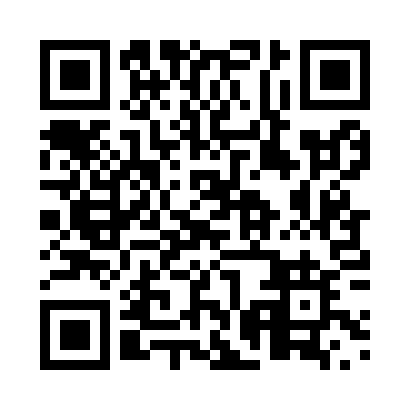 Prayer times for Listerville, New Brunswick, CanadaMon 1 Jul 2024 - Wed 31 Jul 2024High Latitude Method: Angle Based RulePrayer Calculation Method: Islamic Society of North AmericaAsar Calculation Method: HanafiPrayer times provided by https://www.salahtimes.comDateDayFajrSunriseDhuhrAsrMaghribIsha1Mon3:395:421:357:009:2811:312Tue3:395:431:357:009:2711:313Wed3:405:441:357:009:2711:304Thu3:425:441:367:009:2711:295Fri3:435:451:367:009:2611:286Sat3:445:461:367:009:2611:277Sun3:455:461:367:009:2611:268Mon3:475:471:366:599:2511:259Tue3:485:481:366:599:2411:2410Wed3:505:491:376:599:2411:2311Thu3:515:501:376:599:2311:2212Fri3:535:511:376:589:2311:2013Sat3:545:521:376:589:2211:1914Sun3:565:531:376:589:2111:1815Mon3:575:541:376:579:2011:1616Tue3:595:551:376:579:2011:1517Wed4:015:561:376:569:1911:1318Thu4:025:571:376:569:1811:1119Fri4:045:581:376:569:1711:1020Sat4:065:591:386:559:1611:0821Sun4:086:001:386:549:1511:0622Mon4:096:011:386:549:1411:0523Tue4:116:021:386:539:1311:0324Wed4:136:031:386:539:1211:0125Thu4:156:041:386:529:1010:5926Fri4:176:051:386:519:0910:5727Sat4:196:071:386:519:0810:5628Sun4:216:081:386:509:0710:5429Mon4:226:091:386:499:0610:5230Tue4:246:101:386:489:0410:5031Wed4:266:111:376:489:0310:48